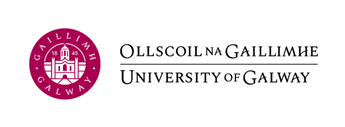 Scéim Polasaí Breisoideachais (FEP)Foirm Iarratais ar Athnuachan (d’iarratasóirí a faomhadh cheana agus atá ag leanúint leis an gclár)Scéim Polasaí Breisoideachais (FEP)Foirm Iarratais ar Athnuachan (d’iarratasóirí a faomhadh cheana agus atá ag leanúint leis an gclár)Scéim Polasaí Breisoideachais (FEP)Foirm Iarratais ar Athnuachan (d’iarratasóirí a faomhadh cheana agus atá ag leanúint leis an gclár)Scéim Polasaí Breisoideachais (FEP)Foirm Iarratais ar Athnuachan (d’iarratasóirí a faomhadh cheana agus atá ag leanúint leis an gclár)Cuid I – Sonraí an IarratasóraCuid I – Sonraí an IarratasóraCuid I – Sonraí an IarratasóraCuid I – Sonraí an Iarratasóra
Ainm 									Uimhir Foirne  				Uimh. Iarratais / Uimh. Aitheantais Ollscoil na Gaillimhe. (D’iarratasóirí ar chláir Ollscoil na Gaillimhe amháin) 		              Seoladh Ríomhphoist  						   	Uimhir Theagmhála   			Seoladh Oibre  																											Stádas Fostaíochta  												Teideal agus Grád an Phoist  											
Ainm 									Uimhir Foirne  				Uimh. Iarratais / Uimh. Aitheantais Ollscoil na Gaillimhe. (D’iarratasóirí ar chláir Ollscoil na Gaillimhe amháin) 		              Seoladh Ríomhphoist  						   	Uimhir Theagmhála   			Seoladh Oibre  																											Stádas Fostaíochta  												Teideal agus Grád an Phoist  											
Ainm 									Uimhir Foirne  				Uimh. Iarratais / Uimh. Aitheantais Ollscoil na Gaillimhe. (D’iarratasóirí ar chláir Ollscoil na Gaillimhe amháin) 		              Seoladh Ríomhphoist  						   	Uimhir Theagmhála   			Seoladh Oibre  																											Stádas Fostaíochta  												Teideal agus Grád an Phoist  											
Ainm 									Uimhir Foirne  				Uimh. Iarratais / Uimh. Aitheantais Ollscoil na Gaillimhe. (D’iarratasóirí ar chláir Ollscoil na Gaillimhe amháin) 		              Seoladh Ríomhphoist  						   	Uimhir Theagmhála   			Seoladh Oibre  																											Stádas Fostaíochta  												Teideal agus Grád an Phoist  											Cuid II – Sonraí an ChláirCuid II – Sonraí an ChláirCuid II – Sonraí an ChláirCuid II – Sonraí an ChláirAinm an Chláir agus na hInstitiúide 										Táillí an Chláir  													Deimhnigh, le do thoil, an bhliain a mbeidh tú ag dul ar aghaidh go dtí ar do chlár reatha (e.g. an bhliain dheireanach de chlár trí bliana) 				 									 Deimhnigh na blianta inar faomhadh maoiniú go dtí seo 								 An mbeidh saoire ó ghnáthuaireanta oibre ag teastáil chun tabhairt faoin gclár? 	Beidh 	  Ní bheidh  An bhfuil iarratas déanta agat nó an bhfuil sé i gceist agat iarratas a dhéanamh ar an scéim Saoire Speisialta/Sosa Gairme do chomhaltaí foirne riaracháin, Leabharlainne, Teicniúla agus Foirgneamh don tréimhse ina bhfuil tú ag déanamh iarratais ar thacaíocht mhaoinithe?Tá   	Níl   Má tá, tabhair sonraí faoin iarratasAr chuir tú cóip de do thorthaí scrúduithe, do thuairisc ar dhul chun cinn nó do thuairisc ón gCoiste Taighde Iarchéime (GRC) ón mbliain acadúil dheireanach ar fáil do do Bhainisteoir?Chuir  		Níor chuir  Síniú an Iarratasóra  												 Dáta  														Ainm an Chláir agus na hInstitiúide 										Táillí an Chláir  													Deimhnigh, le do thoil, an bhliain a mbeidh tú ag dul ar aghaidh go dtí ar do chlár reatha (e.g. an bhliain dheireanach de chlár trí bliana) 				 									 Deimhnigh na blianta inar faomhadh maoiniú go dtí seo 								 An mbeidh saoire ó ghnáthuaireanta oibre ag teastáil chun tabhairt faoin gclár? 	Beidh 	  Ní bheidh  An bhfuil iarratas déanta agat nó an bhfuil sé i gceist agat iarratas a dhéanamh ar an scéim Saoire Speisialta/Sosa Gairme do chomhaltaí foirne riaracháin, Leabharlainne, Teicniúla agus Foirgneamh don tréimhse ina bhfuil tú ag déanamh iarratais ar thacaíocht mhaoinithe?Tá   	Níl   Má tá, tabhair sonraí faoin iarratasAr chuir tú cóip de do thorthaí scrúduithe, do thuairisc ar dhul chun cinn nó do thuairisc ón gCoiste Taighde Iarchéime (GRC) ón mbliain acadúil dheireanach ar fáil do do Bhainisteoir?Chuir  		Níor chuir  Síniú an Iarratasóra  												 Dáta  														Ainm an Chláir agus na hInstitiúide 										Táillí an Chláir  													Deimhnigh, le do thoil, an bhliain a mbeidh tú ag dul ar aghaidh go dtí ar do chlár reatha (e.g. an bhliain dheireanach de chlár trí bliana) 				 									 Deimhnigh na blianta inar faomhadh maoiniú go dtí seo 								 An mbeidh saoire ó ghnáthuaireanta oibre ag teastáil chun tabhairt faoin gclár? 	Beidh 	  Ní bheidh  An bhfuil iarratas déanta agat nó an bhfuil sé i gceist agat iarratas a dhéanamh ar an scéim Saoire Speisialta/Sosa Gairme do chomhaltaí foirne riaracháin, Leabharlainne, Teicniúla agus Foirgneamh don tréimhse ina bhfuil tú ag déanamh iarratais ar thacaíocht mhaoinithe?Tá   	Níl   Má tá, tabhair sonraí faoin iarratasAr chuir tú cóip de do thorthaí scrúduithe, do thuairisc ar dhul chun cinn nó do thuairisc ón gCoiste Taighde Iarchéime (GRC) ón mbliain acadúil dheireanach ar fáil do do Bhainisteoir?Chuir  		Níor chuir  Síniú an Iarratasóra  												 Dáta  														Ainm an Chláir agus na hInstitiúide 										Táillí an Chláir  													Deimhnigh, le do thoil, an bhliain a mbeidh tú ag dul ar aghaidh go dtí ar do chlár reatha (e.g. an bhliain dheireanach de chlár trí bliana) 				 									 Deimhnigh na blianta inar faomhadh maoiniú go dtí seo 								 An mbeidh saoire ó ghnáthuaireanta oibre ag teastáil chun tabhairt faoin gclár? 	Beidh 	  Ní bheidh  An bhfuil iarratas déanta agat nó an bhfuil sé i gceist agat iarratas a dhéanamh ar an scéim Saoire Speisialta/Sosa Gairme do chomhaltaí foirne riaracháin, Leabharlainne, Teicniúla agus Foirgneamh don tréimhse ina bhfuil tú ag déanamh iarratais ar thacaíocht mhaoinithe?Tá   	Níl   Má tá, tabhair sonraí faoin iarratasAr chuir tú cóip de do thorthaí scrúduithe, do thuairisc ar dhul chun cinn nó do thuairisc ón gCoiste Taighde Iarchéime (GRC) ón mbliain acadúil dheireanach ar fáil do do Bhainisteoir?Chuir  		Níor chuir  Síniú an Iarratasóra  												 Dáta  														Cuid III – Le comhlánú ag an mBainisteoirCuid III – Le comhlánú ag an mBainisteoirCuid III – Le comhlánú ag an mBainisteoirCuid III – Le comhlánú ag an mBainisteoir
Ainm 														Sonraí Teagmhála  												
Ainm 														Sonraí Teagmhála  												
Ainm 														Sonraí Teagmhála  												
Ainm 														Sonraí Teagmhála  												Is mian liom an méid seo a leanas a dhearbhú:Acmhainní
Má chiallaíonn freastal ar an gclár oideachais seo go mbeidh gá le ham saor a thabhairt don iarratasóir arna ainmniú i gCuid I thuas óna c(h)uid oibre, nó má tharlaíonn nach mbeidh sé/sí ar fáil, nó nach mbeidh sé/sí in ann ag an ngnáthualach oibre de bharr riachtanais chláir a bhfuil tacaíocht á fáil aige faoin scéim seo, déanfaidh mé socruithe leis an easpa sin a chumhdach as acmhainní reatha an Aonaid.Sonraí agus Sceideal an Chláir don chéad Bhliain Acadúil eile
Táim ar an eolas faoi riachtanais an chláir a bhfuil an t-iarratasóir, atá ainmnithe i gCuid I thuas, ag tabhairt faoi maidir le sceideal agus scrúduithe an chúrsa chomh maith le saoire staidéir.Dul Chun Cinn atá déanta ar an gClár ón mBliain Acadúil seo caite
Chuir an t-iarratasóir cóip ar fáil dom dá t(h)orthaí scrúduithe/tuairisc ar dhul chun cinn/tuairisc an Choiste Taighde Iarchéime (GRC) ón mbliain acadúil seo caite. (Sa chás gur tugadh faomhadh don iarratasóir dul ar shaoire neamhláithreachta, cuir cóip den fhaomhadh sin ar fáil, le do thoil).Is mian liom an méid seo a leanas a dhearbhú:Acmhainní
Má chiallaíonn freastal ar an gclár oideachais seo go mbeidh gá le ham saor a thabhairt don iarratasóir arna ainmniú i gCuid I thuas óna c(h)uid oibre, nó má tharlaíonn nach mbeidh sé/sí ar fáil, nó nach mbeidh sé/sí in ann ag an ngnáthualach oibre de bharr riachtanais chláir a bhfuil tacaíocht á fáil aige faoin scéim seo, déanfaidh mé socruithe leis an easpa sin a chumhdach as acmhainní reatha an Aonaid.Sonraí agus Sceideal an Chláir don chéad Bhliain Acadúil eile
Táim ar an eolas faoi riachtanais an chláir a bhfuil an t-iarratasóir, atá ainmnithe i gCuid I thuas, ag tabhairt faoi maidir le sceideal agus scrúduithe an chúrsa chomh maith le saoire staidéir.Dul Chun Cinn atá déanta ar an gClár ón mBliain Acadúil seo caite
Chuir an t-iarratasóir cóip ar fáil dom dá t(h)orthaí scrúduithe/tuairisc ar dhul chun cinn/tuairisc an Choiste Taighde Iarchéime (GRC) ón mbliain acadúil seo caite. (Sa chás gur tugadh faomhadh don iarratasóir dul ar shaoire neamhláithreachta, cuir cóip den fhaomhadh sin ar fáil, le do thoil).Is mian liom an méid seo a leanas a dhearbhú:Acmhainní
Má chiallaíonn freastal ar an gclár oideachais seo go mbeidh gá le ham saor a thabhairt don iarratasóir arna ainmniú i gCuid I thuas óna c(h)uid oibre, nó má tharlaíonn nach mbeidh sé/sí ar fáil, nó nach mbeidh sé/sí in ann ag an ngnáthualach oibre de bharr riachtanais chláir a bhfuil tacaíocht á fáil aige faoin scéim seo, déanfaidh mé socruithe leis an easpa sin a chumhdach as acmhainní reatha an Aonaid.Sonraí agus Sceideal an Chláir don chéad Bhliain Acadúil eile
Táim ar an eolas faoi riachtanais an chláir a bhfuil an t-iarratasóir, atá ainmnithe i gCuid I thuas, ag tabhairt faoi maidir le sceideal agus scrúduithe an chúrsa chomh maith le saoire staidéir.Dul Chun Cinn atá déanta ar an gClár ón mBliain Acadúil seo caite
Chuir an t-iarratasóir cóip ar fáil dom dá t(h)orthaí scrúduithe/tuairisc ar dhul chun cinn/tuairisc an Choiste Taighde Iarchéime (GRC) ón mbliain acadúil seo caite. (Sa chás gur tugadh faomhadh don iarratasóir dul ar shaoire neamhláithreachta, cuir cóip den fhaomhadh sin ar fáil, le do thoil).Is mian liom an méid seo a leanas a dhearbhú:Acmhainní
Má chiallaíonn freastal ar an gclár oideachais seo go mbeidh gá le ham saor a thabhairt don iarratasóir arna ainmniú i gCuid I thuas óna c(h)uid oibre, nó má tharlaíonn nach mbeidh sé/sí ar fáil, nó nach mbeidh sé/sí in ann ag an ngnáthualach oibre de bharr riachtanais chláir a bhfuil tacaíocht á fáil aige faoin scéim seo, déanfaidh mé socruithe leis an easpa sin a chumhdach as acmhainní reatha an Aonaid.Sonraí agus Sceideal an Chláir don chéad Bhliain Acadúil eile
Táim ar an eolas faoi riachtanais an chláir a bhfuil an t-iarratasóir, atá ainmnithe i gCuid I thuas, ag tabhairt faoi maidir le sceideal agus scrúduithe an chúrsa chomh maith le saoire staidéir.Dul Chun Cinn atá déanta ar an gClár ón mBliain Acadúil seo caite
Chuir an t-iarratasóir cóip ar fáil dom dá t(h)orthaí scrúduithe/tuairisc ar dhul chun cinn/tuairisc an Choiste Taighde Iarchéime (GRC) ón mbliain acadúil seo caite. (Sa chás gur tugadh faomhadh don iarratasóir dul ar shaoire neamhláithreachta, cuir cóip den fhaomhadh sin ar fáil, le do thoil).
SíniúcháinBainisteoir (Ceannlitreacha)  						Síniú  				Dáta  								
Déan an Choláiste, Ceann Scoile, Aonaid Tacaíochta, Institiúide TaighdeAinm  								 	Síniú  				Dáta  								
SíniúcháinBainisteoir (Ceannlitreacha)  						Síniú  				Dáta  								
Déan an Choláiste, Ceann Scoile, Aonaid Tacaíochta, Institiúide TaighdeAinm  								 	Síniú  				Dáta  								
SíniúcháinBainisteoir (Ceannlitreacha)  						Síniú  				Dáta  								
Déan an Choláiste, Ceann Scoile, Aonaid Tacaíochta, Institiúide TaighdeAinm  								 	Síniú  				Dáta  								
SíniúcháinBainisteoir (Ceannlitreacha)  						Síniú  				Dáta  								
Déan an Choláiste, Ceann Scoile, Aonaid Tacaíochta, Institiúide TaighdeAinm  								 	Síniú  				Dáta  								Bíodh na cáipéisí seo a leanas in éineacht le d’iarratas:Cóip de do Thorthaí Scrúduithe nó Tuarascáil ar Dhul Chun Cinn ó do Stiúrthóir PhD. 
Má tá an clár PhD á dhéanamh in Ollscoil na Gaillimhe agat, cóip de thuairisc an Choiste Taighde Iarchéime (GRC).Má tá tú ar shaoire neamhláithreachta, cuir isteach cóip den fhaomhadh le do thoil.Bíodh na cáipéisí seo a leanas in éineacht le d’iarratas:Cóip de do Thorthaí Scrúduithe nó Tuarascáil ar Dhul Chun Cinn ó do Stiúrthóir PhD. 
Má tá an clár PhD á dhéanamh in Ollscoil na Gaillimhe agat, cóip de thuairisc an Choiste Taighde Iarchéime (GRC).Má tá tú ar shaoire neamhláithreachta, cuir isteach cóip den fhaomhadh le do thoil.Seol chuig: learninganddevelopment@universityofgalway.ieAgus na sonraí seo air: Iarratas FEPAn Oifig Foghlama agus Forbartha,An Chearnóg, Ollscoil na GaillimheSeol chuig: learninganddevelopment@universityofgalway.ieAgus na sonraí seo air: Iarratas FEPAn Oifig Foghlama agus Forbartha,An Chearnóg, Ollscoil na Gaillimhe